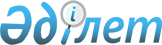 О признании утратившим силу приказа Министра финансов Республики Казахстан от 21 июня 2007 года № 215 "Об утверждении форм регистров бухгалтерского учета"Приказ Министра финансов Республики Казахстан от 30 января 2013 года № 49

      В целях реализации Закона Республики Казахстан от 26 декабря 2012 года «О внесении изменений и дополнений в некоторые законодательные акты Республики Казахстан по вопросам налогообложения», ПРИКАЗЫВАЮ:



      1. Признать утратившим силу приказ Министра финансов Республики Казахстан от 21 июня 2007 года № 215 «Об утверждении форм регистров бухгалтерского учета» (зарегистрированный в Реестре государственной регистрации нормативных правовых актов за № 4807, опубликованный в журнале «Бюллетень нормативных правовых актов центральных исполнительных и иных государственных органов Республики Казахстан» ноябрь 2007 г. № 11, ст. 288).



      2. Департаменту методологии бухгалтерского учета и финансовой отчетности, аудиторской деятельности Министерства финансов Республики Казахстан (Тулеуов А.О.) в недельный срок направить копию приказа в Министерство юстиции Республики Казахстан и обеспечить его официальное опубликование в периодических печатных изданиях.



      3. Настоящий приказ вводится в действие со дня его подписания.      Министр                                    Б. Жамишев
					© 2012. РГП на ПХВ «Институт законодательства и правовой информации Республики Казахстан» Министерства юстиции Республики Казахстан
				